ОГБУЗ «ИКБ им.Е.Н.Павловского»СТАНДАРТНАЯ ОПЕРАЦИОННАЯ ПРОЦЕДУРАСТАНДАРТНАЯ ОПЕРАЦИОННАЯ ПРОЦЕДУРАСТАНДАРТНАЯ ОПЕРАЦИОННАЯ ПРОЦЕДУРАНОМЕР 001-001ОГБУЗ «ИКБ им.Е.Н.Павловского»СТАНДАРТНАЯ ОПЕРАЦИОННАЯ ПРОЦЕДУРАСТАНДАРТНАЯ ОПЕРАЦИОННАЯ ПРОЦЕДУРАСТАНДАРТНАЯ ОПЕРАЦИОННАЯ ПРОЦЕДУРАЛИСТ:1ВСЕГО:3НАЗВАНИЕ:Процедура оформления медицинской карты стационарного больного Ф003/У с подозрением на COVID-19НАЗВАНИЕ:Процедура оформления медицинской карты стационарного больного Ф003/У с подозрением на COVID-19НАЗВАНИЕ:Процедура оформления медицинской карты стационарного больного Ф003/У с подозрением на COVID-19ПОДРАЗДЕЛЕНИЕ:Приемное отделениеПОДРАЗДЕЛЕНИЕ:Приемное отделениеДействует с«14» февраля 2020 годаЗаменяет: Вводится впервыеПричина пересмотра:---- Причина пересмотра:---- Дата следующего пересмотра: СОСТАВИЛ: ст. м/с: Осецкая О.И.СОГЛАСОВАНО: зав. Отд.: Маркова М.Ю.СОСТАВИЛ: ст. м/с: Осецкая О.И.СОГЛАСОВАНО: зав. Отд.: Маркова М.Ю.«УТВЕРЖДАЮ»Главный врач ________________________«____» _____________ 20____ года«УТВЕРЖДАЮ»Главный врач ________________________«____» _____________ 20____ года«УТВЕРЖДАЮ»Главный врач ________________________«____» _____________ 20____ годаОГБУЗ «ИКБ им. Е.Н. Павловского»ОГБУЗ «ИКБ им. Е.Н. Павловского»ОГБУЗ «ИКБ им. Е.Н. Павловского»ОГБУЗ «ИКБ им. Е.Н. Павловского»ОГБУЗ «ИКБ им. Е.Н. Павловского»ОГБУЗ «ИКБ им. Е.Н. Павловского»ОГБУЗ «ИКБ им. Е.Н. Павловского»ОГБУЗ «ИКБ им. Е.Н. Павловского»ОГБУЗ «ИКБ им. Е.Н. Павловского»ОГБУЗ «ИКБ им. Е.Н. Павловского»Стандартная операционная процедура(СОП)Стандартная операционная процедура(СОП)Стандартная операционная процедура(СОП)Стандартная операционная процедура(СОП)ОГБУЗ «ИКБ им. Е.Н. Павловского»ОГБУЗ «ИКБ им. Е.Н. Павловского»ОГБУЗ «ИКБ им. Е.Н. Павловского»ОГБУЗ «ИКБ им. Е.Н. Павловского»ОГБУЗ «ИКБ им. Е.Н. Павловского»ОГБУЗ «ИКБ им. Е.Н. Павловского»ОГБУЗ «ИКБ им. Е.Н. Павловского»ОГБУЗ «ИКБ им. Е.Н. Павловского»ОГБУЗ «ИКБ им. Е.Н. Павловского»ОГБУЗ «ИКБ им. Е.Н. Павловского»БольницаБольницаБольницаОтделениеОтделениеСлужбаКабинетКабинетКатегория(инфицированный/неинфицированный)Категория(инфицированный/неинфицированный)Состав сменыСостав сменыНаименование операцииНаименование операцииПриемное Приемное 1-6 бокс1-6 боксинфицированныйинфицированный1 врач2 медсестры1 врач2 медсестрыПроцедура оформления медицинской карты стационарного больного Ф003/УПроцедура оформления медицинской карты стационарного больного Ф003/УОснащениеОснащениеОснащениеОснащениеОснащениеОснащениеОснащениеОснащениеОснащениеОснащениеОснащениеОснащениеОснащениеОснащение1.КомпьютерКомпьютерКомпьютерКомпьютерКомпьютерКомпьютерКомпьютерКомпьютерКомпьютерКомпьютерКомпьютерКомпьютерКомпьютер2.ПринтерПринтерПринтерПринтерПринтерПринтерПринтерПринтерПринтерПринтерПринтерПринтерПринтер3.Чистый бланк истории болезни( Ф003/У),Чистый бланк истории болезни( Ф003/У),Чистый бланк истории болезни( Ф003/У),Чистый бланк истории болезни( Ф003/У),Чистый бланк истории болезни( Ф003/У),Чистый бланк истории болезни( Ф003/У),Чистый бланк истории болезни( Ф003/У),Чистый бланк истории болезни( Ф003/У),Чистый бланк истории болезни( Ф003/У),Чистый бланк истории болезни( Ф003/У),Чистый бланк истории болезни( Ф003/У),Чистый бланк истории болезни( Ф003/У),Чистый бланк истории болезни( Ф003/У),4.Журнал учета приема больных и отказов в госпитализации( Ф001/У)Журнал учета приема больных и отказов в госпитализации( Ф001/У)Журнал учета приема больных и отказов в госпитализации( Ф001/У)Журнал учета приема больных и отказов в госпитализации( Ф001/У)Журнал учета приема больных и отказов в госпитализации( Ф001/У)Журнал учета приема больных и отказов в госпитализации( Ф001/У)Журнал учета приема больных и отказов в госпитализации( Ф001/У)Журнал учета приема больных и отказов в госпитализации( Ф001/У)Журнал учета приема больных и отказов в госпитализации( Ф001/У)Журнал учета приема больных и отказов в госпитализации( Ф001/У)Журнал учета приема больных и отказов в госпитализации( Ф001/У)Журнал учета приема больных и отказов в госпитализации( Ф001/У)Журнал учета приема больных и отказов в госпитализации( Ф001/У)5.Журнал учета инфекционной заболеваемости(Ф 60).Журнал учета инфекционной заболеваемости(Ф 60).Журнал учета инфекционной заболеваемости(Ф 60).Журнал учета инфекционной заболеваемости(Ф 60).Журнал учета инфекционной заболеваемости(Ф 60).Журнал учета инфекционной заболеваемости(Ф 60).Журнал учета инфекционной заболеваемости(Ф 60).Журнал учета инфекционной заболеваемости(Ф 60).Журнал учета инфекционной заболеваемости(Ф 60).Журнал учета инфекционной заболеваемости(Ф 60).Журнал учета инфекционной заболеваемости(Ф 60).Журнал учета инфекционной заболеваемости(Ф 60).Журнал учета инфекционной заболеваемости(Ф 60).СИЗСИЗ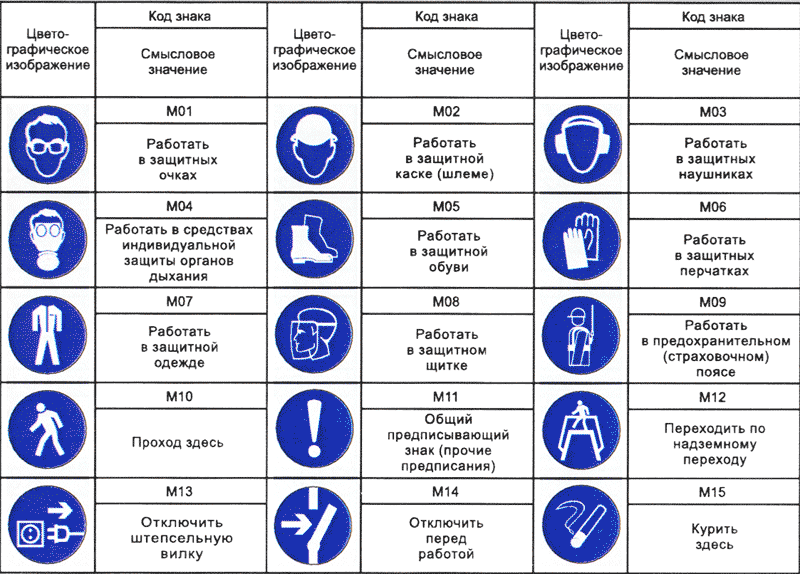 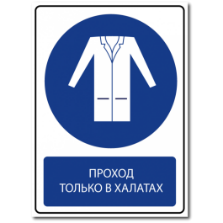 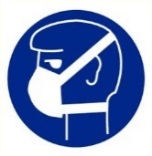 СИЗСИЗМедицинский костюмМедицинский костюмМедицинский халатМедицинский халатМедицинский халатМедицинская обувьМедицинская обувьОдноразовые перчаткиОдноразовые перчаткиМаскаМаскаОГБУЗ «ИКБ им.Е.Н.Павловского»ОГБУЗ «ИКБ им.Е.Н.Павловского»СТАНДАРТНАЯ ОПЕРАЦИОННАЯ ПРОЦЕДУРАСТАНДАРТНАЯ ОПЕРАЦИОННАЯ ПРОЦЕДУРАНОМЕР 003-027ОГБУЗ «ИКБ им.Е.Н.Павловского»ОГБУЗ «ИКБ им.Е.Н.Павловского»СТАНДАРТНАЯ ОПЕРАЦИОННАЯ ПРОЦЕДУРАСТАНДАРТНАЯ ОПЕРАЦИОННАЯ ПРОЦЕДУРАЛИСТ:2ВСЕГО:2НАЗВАНИЕ:Процедура оформления медицинской карты стационарного больного Ф003/У с подозрением на COVID-19НАЗВАНИЕ:Процедура оформления медицинской карты стационарного больного Ф003/У с подозрением на COVID-19НАЗВАНИЕ:Процедура оформления медицинской карты стационарного больного Ф003/У с подозрением на COVID-19ПОДРАЗДЕЛЕНИЕ:Приемное отделениеПОДРАЗДЕЛЕНИЕ:Приемное отделениеДействует с«___» _________ 201__ годаДействует с«___» _________ 201__ годаЗаменяет: Вводится впервыеПричина пересмотра:---- Дата следующего пересмотра: Рабочая пошаговая последовательностьРабочая пошаговая последовательностьРабочая пошаговая последовательностьРабочая пошаговая последовательностьРабочая пошаговая последовательность1.После звонка диспетчера ССМП о транспортировке пациента с подозрением на COVID-19 персонал приемного отделения надевает СИЗПосле звонка диспетчера ССМП о транспортировке пациента с подозрением на COVID-19 персонал приемного отделения надевает СИЗПосле звонка диспетчера ССМП о транспортировке пациента с подозрением на COVID-19 персонал приемного отделения надевает СИЗПосле звонка диспетчера ССМП о транспортировке пациента с подозрением на COVID-19 персонал приемного отделения надевает СИЗ2Прием инфекционных больных проводится строго индивидуально. Одновременное ожидание двух или боле больных в одном боксе не допускается. Если больной нуждается в лечении в реанимационном отделении, то его направляют туда, минуя приемное отделение.Прием инфекционных больных проводится строго индивидуально. Одновременное ожидание двух или боле больных в одном боксе не допускается. Если больной нуждается в лечении в реанимационном отделении, то его направляют туда, минуя приемное отделение.Прием инфекционных больных проводится строго индивидуально. Одновременное ожидание двух или боле больных в одном боксе не допускается. Если больной нуждается в лечении в реанимационном отделении, то его направляют туда, минуя приемное отделение.Прием инфекционных больных проводится строго индивидуально. Одновременное ожидание двух или боле больных в одном боксе не допускается. Если больной нуждается в лечении в реанимационном отделении, то его направляют туда, минуя приемное отделение.3.Идентифицируем пациента по паспорту.Идентифицируем пациента по паспорту.Идентифицируем пациента по паспорту.Идентифицируем пациента по паспорту.4.Предлагаем пациенту подписать информированное согласие на обработку персональных данных, проведение медицинского вмешательства, согласие на забор проб на ВИЧ инфекцию. Детям до 14 лет информированное согласие подписывают родители или сопровождающие лица.Предлагаем пациенту подписать информированное согласие на обработку персональных данных, проведение медицинского вмешательства, согласие на забор проб на ВИЧ инфекцию. Детям до 14 лет информированное согласие подписывают родители или сопровождающие лица.Предлагаем пациенту подписать информированное согласие на обработку персональных данных, проведение медицинского вмешательства, согласие на забор проб на ВИЧ инфекцию. Детям до 14 лет информированное согласие подписывают родители или сопровождающие лица.Предлагаем пациенту подписать информированное согласие на обработку персональных данных, проведение медицинского вмешательства, согласие на забор проб на ВИЧ инфекцию. Детям до 14 лет информированное согласие подписывают родители или сопровождающие лица.5.Первоначально измеряем рост, вес, температуру, давление, сатурацию по показаниям.Первоначально измеряем рост, вес, температуру, давление, сатурацию по показаниям.Первоначально измеряем рост, вес, температуру, давление, сатурацию по показаниям.Первоначально измеряем рост, вес, температуру, давление, сатурацию по показаниям.6.Проводим осмотр на педикулёз волосистой части головы.Проводим осмотр на педикулёз волосистой части головы.Проводим осмотр на педикулёз волосистой части головы.Проводим осмотр на педикулёз волосистой части головы.7.Кожные покровы живота, межпальцевые пространства, осматривают на чесотку.Кожные покровы живота, межпальцевые пространства, осматривают на чесотку.Кожные покровы живота, межпальцевые пространства, осматривают на чесотку.Кожные покровы живота, межпальцевые пространства, осматривают на чесотку.8.Начинаем оформление  медицинской документации, оформляем электронную историю болезни и на бумажном носителе.Начинаем оформление  медицинской документации, оформляем электронную историю болезни и на бумажном носителе.Начинаем оформление  медицинской документации, оформляем электронную историю болезни и на бумажном носителе.Начинаем оформление  медицинской документации, оформляем электронную историю болезни и на бумажном носителе.9.Зафиксировать дату, время поступления, присвоить порядковый номер истории болезни.Зафиксировать дату, время поступления, присвоить порядковый номер истории болезни.Зафиксировать дату, время поступления, присвоить порядковый номер истории болезни.Зафиксировать дату, время поступления, присвоить порядковый номер истории болезни.10.Заполняем данные пациента: фамилия, имя, отчество, дата рождения, паспортные данные, уточняем домашний адрес (место проживания и место регистрации), серия, номер страхового полиса, СНИЛС, место работы для больничного листа, социальный статус (работающий/пенсионер/инвалидность), кем направляется пациент ( направление поликлиники, СМП, деж. врач), диагноз направившего учреждения, указываем номер отделения, в которое направляется больной.Заполняем данные пациента: фамилия, имя, отчество, дата рождения, паспортные данные, уточняем домашний адрес (место проживания и место регистрации), серия, номер страхового полиса, СНИЛС, место работы для больничного листа, социальный статус (работающий/пенсионер/инвалидность), кем направляется пациент ( направление поликлиники, СМП, деж. врач), диагноз направившего учреждения, указываем номер отделения, в которое направляется больной.Заполняем данные пациента: фамилия, имя, отчество, дата рождения, паспортные данные, уточняем домашний адрес (место проживания и место регистрации), серия, номер страхового полиса, СНИЛС, место работы для больничного листа, социальный статус (работающий/пенсионер/инвалидность), кем направляется пациент ( направление поликлиники, СМП, деж. врач), диагноз направившего учреждения, указываем номер отделения, в которое направляется больной.Заполняем данные пациента: фамилия, имя, отчество, дата рождения, паспортные данные, уточняем домашний адрес (место проживания и место регистрации), серия, номер страхового полиса, СНИЛС, место работы для больничного листа, социальный статус (работающий/пенсионер/инвалидность), кем направляется пациент ( направление поликлиники, СМП, деж. врач), диагноз направившего учреждения, указываем номер отделения, в которое направляется больной.11.Указываем рост, вес, температуру, давлениеУказываем рост, вес, температуру, давлениеУказываем рост, вес, температуру, давлениеУказываем рост, вес, температуру, давление12.Записываем контакты пациента, ближайших родственников, заполняется опросник  для пациента с подозрением на COVID-19Записываем контакты пациента, ближайших родственников, заполняется опросник  для пациента с подозрением на COVID-19Записываем контакты пациента, ближайших родственников, заполняется опросник  для пациента с подозрением на COVID-19Записываем контакты пациента, ближайших родственников, заполняется опросник  для пациента с подозрением на COVID-1913.Направляем по компьютеру в отделение согласно направлению, распечатываем титульный листНаправляем по компьютеру в отделение согласно направлению, распечатываем титульный листНаправляем по компьютеру в отделение согласно направлению, распечатываем титульный листНаправляем по компьютеру в отделение согласно направлению, распечатываем титульный лист14.На титульном листе дополнительно делают отметки: Педикулез - Pd (+/-) , Медицинская сестра ставит свою подпись.На титульном листе дополнительно делают отметки: Педикулез - Pd (+/-) , Медицинская сестра ставит свою подпись.На титульном листе дополнительно делают отметки: Педикулез - Pd (+/-) , Медицинская сестра ставит свою подпись.На титульном листе дополнительно делают отметки: Педикулез - Pd (+/-) , Медицинская сестра ставит свою подпись.15.По назначению врача проводим отбор и посев биологических проб на исследование до начала лечения, соблюдая режим хранения и доставки проб в лабораторию согласно инструкций по отбору проб.По назначению врача проводим отбор и посев биологических проб на исследование до начала лечения, соблюдая режим хранения и доставки проб в лабораторию согласно инструкций по отбору проб.По назначению врача проводим отбор и посев биологических проб на исследование до начала лечения, соблюдая режим хранения и доставки проб в лабораторию согласно инструкций по отбору проб.По назначению врача проводим отбор и посев биологических проб на исследование до начала лечения, соблюдая режим хранения и доставки проб в лабораторию согласно инструкций по отбору проб.16.Оказываем неотложную помощь (промывание желудка, при гипертермическом синдроме, гипертоническом синдроме, и других неотложных состояниях). В случае необходимости вызываем лаборанта.Оказываем неотложную помощь (промывание желудка, при гипертермическом синдроме, гипертоническом синдроме, и других неотложных состояниях). В случае необходимости вызываем лаборанта.Оказываем неотложную помощь (промывание желудка, при гипертермическом синдроме, гипертоническом синдроме, и других неотложных состояниях). В случае необходимости вызываем лаборанта.Оказываем неотложную помощь (промывание желудка, при гипертермическом синдроме, гипертоническом синдроме, и других неотложных состояниях). В случае необходимости вызываем лаборанта.17.Подаем экстренное извещение (Ф 58/У) в ФБУЗ «Центр гигиены и эпидемиологии в Белгородской области» тел. 51-31-98; 51-31-09.Подаем экстренное извещение (Ф 58/У) в ФБУЗ «Центр гигиены и эпидемиологии в Белгородской области» тел. 51-31-98; 51-31-09.Подаем экстренное извещение (Ф 58/У) в ФБУЗ «Центр гигиены и эпидемиологии в Белгородской области» тел. 51-31-98; 51-31-09.Подаем экстренное извещение (Ф 58/У) в ФБУЗ «Центр гигиены и эпидемиологии в Белгородской области» тел. 51-31-98; 51-31-09.18.Регистрируем больного в журнале (Ф 60).Регистрируем больного в журнале (Ф 60).Регистрируем больного в журнале (Ф 60).Регистрируем больного в журнале (Ф 60).19.Отбор и доставка биологических проб на исследование в лабораторию.Отбор и доставка биологических проб на исследование в лабораторию.Отбор и доставка биологических проб на исследование в лабораторию.Отбор и доставка биологических проб на исследование в лабораторию.20.Перевод больного в отделение согласно нозологической формы.Перевод больного в отделение согласно нозологической формы.Перевод больного в отделение согласно нозологической формы.Перевод больного в отделение согласно нозологической формы.21.Осуществляем передачу данных о больном (электронную историю болезни) в соответствующее отделение.Осуществляем передачу данных о больном (электронную историю болезни) в соответствующее отделение.Осуществляем передачу данных о больном (электронную историю болезни) в соответствующее отделение.Осуществляем передачу данных о больном (электронную историю болезни) в соответствующее отделение.22.При сборе анамнеза выясняем эпидемиологическое окружение, выясняем сроки карантина, дату последнего посещения детского, учебного учреждения и работы.При сборе анамнеза выясняем эпидемиологическое окружение, выясняем сроки карантина, дату последнего посещения детского, учебного учреждения и работы.При сборе анамнеза выясняем эпидемиологическое окружение, выясняем сроки карантина, дату последнего посещения детского, учебного учреждения и работы.При сборе анамнеза выясняем эпидемиологическое окружение, выясняем сроки карантина, дату последнего посещения детского, учебного учреждения и работы.23.Переводим пациента в сопровождении медицинского сотрудника (медицинская сестра, санитарка) в отделение.Переводим пациента в сопровождении медицинского сотрудника (медицинская сестра, санитарка) в отделение.Переводим пациента в сопровождении медицинского сотрудника (медицинская сестра, санитарка) в отделение.Переводим пациента в сопровождении медицинского сотрудника (медицинская сестра, санитарка) в отделение.24.После осмотра больного врачом и оказания ему помощи, непрофильных больных направляем в другие лечебные учреждения по профилю заболевания.После осмотра больного врачом и оказания ему помощи, непрофильных больных направляем в другие лечебные учреждения по профилю заболевания.После осмотра больного врачом и оказания ему помощи, непрофильных больных направляем в другие лечебные учреждения по профилю заболевания.После осмотра больного врачом и оказания ему помощи, непрофильных больных направляем в другие лечебные учреждения по профилю заболевания.25.Если больной не нуждается в госпитализации, то после осмотра и оказания ему необходимой помощи и обследования, больному даются рекомендации по амбулаторному лечению. Больной регистрируется в журнале отказов в госпитализации.Если больной не нуждается в госпитализации, то после осмотра и оказания ему необходимой помощи и обследования, больному даются рекомендации по амбулаторному лечению. Больной регистрируется в журнале отказов в госпитализации.Если больной не нуждается в госпитализации, то после осмотра и оказания ему необходимой помощи и обследования, больному даются рекомендации по амбулаторному лечению. Больной регистрируется в журнале отказов в госпитализации.Если больной не нуждается в госпитализации, то после осмотра и оказания ему необходимой помощи и обследования, больному даются рекомендации по амбулаторному лечению. Больной регистрируется в журнале отказов в госпитализации.26.После выхода больного из бокса проводится заключительная дезинфекция раздельным уборочным маркированным инвентарём для уборки бокса и санузла.После выхода больного из бокса проводится заключительная дезинфекция раздельным уборочным маркированным инвентарём для уборки бокса и санузла.После выхода больного из бокса проводится заключительная дезинфекция раздельным уборочным маркированным инвентарём для уборки бокса и санузла.После выхода больного из бокса проводится заключительная дезинфекция раздельным уборочным маркированным инвентарём для уборки бокса и санузла.27.После уборки проводится ультрафиолетовое облучение и проветривание.После уборки проводится ультрафиолетовое облучение и проветривание.После уборки проводится ультрафиолетовое облучение и проветривание.После уборки проводится ультрафиолетовое облучение и проветривание.28.При входе в бокс медицинский персонал переодевается в СИЗ. При выходе СИЗ снимают, дезинфицируют и утилизируют.При входе в бокс медицинский персонал переодевается в СИЗ. При выходе СИЗ снимают, дезинфицируют и утилизируют.При входе в бокс медицинский персонал переодевается в СИЗ. При выходе СИЗ снимают, дезинфицируют и утилизируют.При входе в бокс медицинский персонал переодевается в СИЗ. При выходе СИЗ снимают, дезинфицируют и утилизируют.29.Проводим обработку машины скорой помощи, доставившей пациента. Оформляем талон о проведённой дезинфекции.Проводим обработку машины скорой помощи, доставившей пациента. Оформляем талон о проведённой дезинфекции.Проводим обработку машины скорой помощи, доставившей пациента. Оформляем талон о проведённой дезинфекции.Проводим обработку машины скорой помощи, доставившей пациента. Оформляем талон о проведённой дезинфекции.